新 书 推 荐中文书名：《摩根小姐的书队》 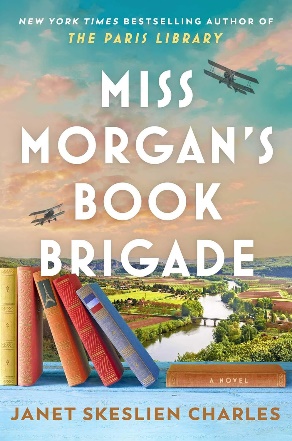 英文书名：MISS MORGAN'S BOOK BRIGADE作    者：Janet Skeslien Charles  出 版 社：Atria代理公司：Defiore/ANA/Zoey页    数：315页出版时间：2024年5月 代理地区：中国大陆、台湾审读资料：电子稿类    型：文学小说USA TODAY BESTSELLER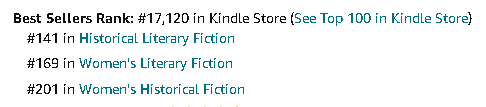 内容简介：这是作者既《纽约时报》畅销书《巴黎图书馆》（版权已授）后创作的图书馆三部曲中的第二部，是一部震撼人心的历史小说，讲述了两位纽约公共图书馆馆员相隔数十年的不同生活。1918年：由于一战的肆虐，杰西·卡森（Jessie Carson）向自己工作的纽约公共图书馆请了假，想去为灾后法国的美国委员会（The American Committee for Devastated France）工作。该委员会位于法国北部战场，在距前线仅几英里的地方设立了总部，由百万富翁安妮·摩根创立（Anne Morgan），由来自多个国家的女性组成。她们为失去了家园、工作和部分身体的法国家庭提供帮助，救助了儿童，重建了被轰炸的村庄，还疏散了平民。杰西抵达后，想要在这里建立此前法国从未有过的儿童图书馆。她将救护车变成了图书流动车，创建了图书馆，还培训了法国第一批女性图书管理员。然后，她就消失了……1987年：纽约公共图书馆的管理员兼有抱负的作家温迪·彼得森 (Wendy Peterson)偶然在档案中发现了一篇有关于杰西·卡森 (Jessie Carson)的文章，从那之后，她开始一发不可收拾地投入到了解这位女性的生活中去。在研究的过程中，温蒂很快便发现她和这位难以捉摸的图书管理员除了都在这个纽约著名的公共图书馆工作之外，还有更多的共同点，而她不知道的是：她们的道路竟会以如此令人惊讶的方式随着时间的推移慢慢汇合……《摩根小姐的书队》取材于现实人物的生活，突出了坚韧、友谊和群体的主题，讲述的是那些因在战火中勇敢无畏而获得十字勋章的女性。珍妮特·斯凯斯林·查尔斯 (Janet Skeslien Charles) 想要再次利用这个精心研究过的、不寻常却鲜为人知的故事让历史变得生动起来，呈现出那些女性在战争的危险下，仍能保持对文学的热爱、相信书籍能成为沟通的桥梁！这本书向人类精神的坚韧、文学的力量以及最终改变世界所需的勇气致敬。作者简介：珍妮特·斯克斯林·查尔斯（Janet Skeslien Charles）是国际畅销书《巴黎图书馆》（The Paris Library）和《敖德萨月光》（Moonlight in Odessa）的作者。她的处女作《敖德萨的月光》以“网购新娘”为主题，荣获英国梅莉莎·内森爱情喜剧小说奖与法国斯特拉斯堡全国图书奖，并被翻译成10余种语言。她在巴黎美国图书馆担任项目经理时，对“图书馆保护者”——反抗纳粹的图书馆员的惊人真实故事产生了兴趣。大部分时间，她都会在蒙大拿州和巴黎读过。目前，她正在撰写图书馆三部曲的最后一部。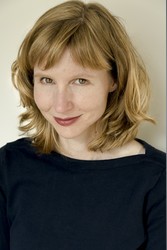 有关于她的更多信息请访问：JSkeslienCharles.com，或通过Instagram @JSkeslienCharles与她联系。媒体评价：  “这是一部关于一战后法国的惊人小说，讲述了勇敢的女性通过书籍改变世界的内心……这是一个关于牺牲、英雄主义和鼓舞人心的故事，沉浸在书籍改变我们生活的力量中。——Patti Callahan Henry，畅销书The Secret Book of Flora Lea的作者  “《摩根小姐的书队》中充满了杰出的人物和感人的时刻，是一本令人感到非常愉快的读物，讲述了一个引人入胜的感人故事，历史细节丰富。这本精彩的书是送给读者的礼物。”——Liese O’Halloran Schwarz，What Could Be Saved的作者  “珍妮特·斯克斯林·查尔斯（Janet Skeslien Charles）是一位完美的作家，她能够将真实的历史编织成一个从第一页就吸引住你的故事。她有一双炼金术土的眼睛，在她的笔下闪烁着微小的历史细节…这是对文学和女性团结的丰富和光荣表示肯定及敬意。简直令人难忘!——Kate Thompson，The Wartime Book Club的作者  “这是一个精彩的故事，讲述了书籍不仅能激励，还能拯救和治愈人们。书中的人物细节刻画得如此丰富，以至于他们就像从书页上跳了出来。细致的研究为叙事带来了令人满意的深度和真实性，而这与人物的同情心和人性完美平衡。我非常喜欢!”——Ruth Hogan，畅销书The Keeper of Lost Things的作者  “在这本对图书馆和图书管理员惊人力量的真实颂歌中，读者将认识现实生活中勇敢无畏的女主人公杰西·卡森，她在饱受战争蹂躏的法国为孩子们带来了希望与书籍。珍妮特·斯克斯林·查尔斯（Janet Skeslien Charles）的最新小说很棒，借用她书中一个角色的话来说，是‘不容小看!’的！”——Marie Benedict，《纽约时报》畅销书The Only Woman in the Room的作者感谢您的阅读！请将反馈信息发至：版权负责人Email：Rights@nurnberg.com.cn安德鲁·纳伯格联合国际有限公司北京代表处北京市海淀区中关村大街甲59号中国人民大学文化大厦1705室, 邮编：100872电话：010-82504106, 传真：010-82504200公司网址：http://www.nurnberg.com.cn书目下载：http://www.nurnberg.com.cn/booklist_zh/list.aspx书讯浏览：http://www.nurnberg.com.cn/book/book.aspx视频推荐：http://www.nurnberg.com.cn/video/video.aspx豆瓣小站：http://site.douban.com/110577/新浪微博：安德鲁纳伯格公司的微博_微博 (weibo.com)微信订阅号：ANABJ2002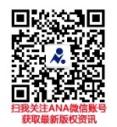 